New Zealand Inline Hockey Association  			 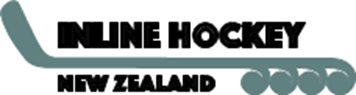  2023 National Championships – Senior Grades, JFOH – Junior  GradesClub Uniforms:Uniforms:Prior to competition at Nationals, we are asking all players to check that their jersey and uniform pants comply with the rules.For pants, the two areas of concern are:Condition:  Players pants cannot have rips or tears that expose girdles or shin guards.  Small tears that can be covered with tape are acceptable but any rip or tear that exposes protective equipment is not allowed and the pants need to be replaced.Uniformity: Players pants need to be either the same colour pattern as their team or of a neutral colour (i.e. black).  Pants that, in the opinion of the referee, are significantly different than the rest of the team or could be considered confusing to the opposition are not allowed.For jerseys:Players must have individual numbers (i.e. two players on the same team cannot wear the same number) and numbers must be sufficiently clear and visible (wearing a jersey inside out with a number that is only visible backwards is not acceptable). Please see below the relevant rules: 3.2.7 All protective equipment except gloves, helmet and facial protection and goaltender leg pads must be worn under the uniform.3.2.9(b) Uniforms will require identical long-sleeve shirts and full-length pants.  Goalie jerseys will be the same colour and design as other team members.3.2.9(c) Each player and goalkeeper listed in the line-up of each team shall wear an individual identifying number at least 20 to 25 cm (8 to 10") high on the back of the jersey.August 2023                                                                                       www.inlinehockeynz.org.nz    